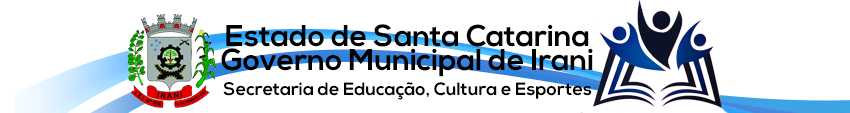 CHAMADA 27/2022CONVOCAÇÃO DO EDITAL DO PROCESSO SELETIVO 003/2021 COM VIGÊNCIA PARA O ANO 2022/2023A SECRETARIA MUNICIPAL DE EDUCAÇÃO CULTURA E ESPORTES CONVOCA A TODOS OS INSCRITOS NO PROCESSO SELETIVO 003/2021, COM VIGÊNCIA PARA 2022 E PRORROGADO PARA 2023 PELO DECRETO 249/2022 DE 04 DE OUTUBRO DE 2022, PARA A ESCOLHA DE AULA, CONFORME CRONOGRAMA ABAIXO:VAGAS ABERTASLOCAL = Secretaria de Educação	DIA = 19/12/2022HORÁRIO = 13h30minAs vagas serão disponibilizadas para os candidatos inscritos no processo seletivo 003/2021, com vigência para 2022, homologado na data de 26/11/2021, e prorrogado para 2023 pelo Decreto 249/2022 de 04 de outubro de 2022.Os inscritos para Educação Infantil que tiverem interesse em assumir a vaga em CARÁTER TEMPORÁRIO, deverão comparecer na data acima mencionada, sendo que a escolha se dará conforme classificação do processo seletivo 003/2021.A Secretaria de Educação Cultura e Esporte disponibilizará o edital nas redes sociais do município.Observação: Não comparecendo nenhum candidato na convocação da chamada do seletivo acima citado, será feita, neste mesmo dia e horário uma Chamada Pública.Serão obedecidos os seguintes critérios de classificação:2) CLASSIFICAÇÃO Graduação na área específica; Pós-graduação lato sensu na área específica ou afim; Mestrado na área específica ou afim; Doutorado na área específica ou afim; Cursando na área específica ou afim;Maior tempo de serviço na área específica ou afim, exercido na iniciativa pública ou privada, devidamente comprovados. Graduado em curso superior na área da educação; Cursando curso superior na área da educação; Magistério;Ensino Médio;Em caso de empate, maior tempo de serviço no magistério.Irani - SC, 16 de dezembro de 2022.                 _______________________________________________
                                         MARIA INEZ DE BASTIANI                      Secretária Municipal de Educação, Cultura e EsportesTOTAL DE VAGASESCOLASDISCIPLINACARGA HORÁRIATURNOTIPO DE VAGAOBSERVAÇÃOCreche Neri Terezinha GuareschiEducação Infantil – Berçário 140 horasMatutino e VespertinoVinculada02 de janeiro a 31 de janeiro de 2023Creche Neri Terezinha GuareschiEducação Infantil – Berçário 240 horasMatutino e VespertinoVinculada02 de janeiro a 31 de janeiro de 2023Creche Neri Terezinha GuareschiEducação Infantil –Maternal 1B40 horasMatutino e vespertinoVinculada02 de janeiro a 31 de janeiro de 2023CMEI Pedacinho do CéuEducação Infantil 40 horasMatutino e VespertinoVinculada02 de janeiro a 31 de janeiro de 2023CMEI Raio De LuzEducação Infantil 40 horasMatutino e VespertinoVinculada02 de janeiro a 31 de janeiro de 2023